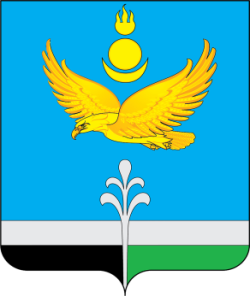 РОССИЙСКАЯ ФЕДЕРАЦИЯИРКУТСКАЯ ОБЛАСТЬНУКУТСКИЙ РАЙОНАДМИНИСТРАЦИЯМУНИЦИПАЛЬНОГО ОБРАЗОВАНИЯ «НУКУТСКИЙ РАЙОН»  РАСПОРЯЖЕНИЕ28  декабря 2023                                        № 365                                                     п. НовонукутскийО внесении изменений в распоряжениеАдминистрации муниципального образования«Нукутский район» от 14.04.2023 № 96«О создании комиссии по определению границ прилегающих территорий, на которых не допускается розничная продажа алкогольной продукции и розничная продажа алкогольной продукциипри оказании услуг общественного питания на территории муниципального образования «Нукутский район»	В связи с кадровыми изменениями в Администрации муниципального образования «Нукутский район», в соответствии с Федеральным законом от 27.07.2010 года № 210-ФЗ «Об организации предоставления государственных и муниципальных услуг»:Внести в распоряжение Администрации муниципального образования «Нукутский район» от 14.04.2023 № 96 «О создании комиссии по определению границ прилегающих территорий, на которых не допускается розничная продажа алкогольной продукции при оказании услуг общественного питания на территории муниципального образования «Нукутский район» следующее изменение: Изложить Приложение № 1 в новой редакции, согласно Приложению № 1 к настоящему распоряжению.Опубликовать настоящее распоряжение в печатном издании «Официальный курьер» и разместить на официальном сайте муниципального образования «Нукутский район».Контроль за исполнением настоящего распоряжения возложить на заместителя мэра -  начальника управления экономического развития и труда Администрации муниципального образования «Нукутский район» Н.А. Платонову   Мэр                                                                                                       А.М. ПлатохоновПриложение № 1к распоряжению АдминистрацииМО «Нукутский район»от 28.12.2023  № 365Приложение № 1к распоряжению АдминистрацииМО «Нукутский район»от 14.04.2023 № 96Состав Комиссии по определению границ прилегающих территорий, на которых не допускается розничная продажа алкогольной продукции и розничная продажа алкогольной продукции при оказании услуг общественного питания на территории муниципального образования «Нукутский район»Председатель комиссии:Платонова Надежда Анатольевна – заместитель мэра – начальник управления экономического развития и труда Администрации муниципального образования «Нукутский район»;Секретарь комиссии:Скорнякова Татьяна Васильевна – ведущий специалист по потребительскому рынку и защите их прав Администрации муниципального образования «Нукутский район»Члены комиссии:Хамидулина Регина Рафкатовна – ведущий специалист управления экономического развития и труда Администрации муниципального образования «Нукутский район»;Очирова Саяна Николаевна – главный специалист Отдела образования Администрации муниципального образования «Нукутский район»;Бамбурова Нина Николаевна – консультант – ответственный секретарь КДН и ЗП Администрации муниципального образования «Нукутский район»;Барташкина Эльвира Григорьевна – заместитель директора МКУ «Центр развития культуры «Нукутского района»;Баертуев Александр Тарасович – председатель МКУ «Комитет по управлению муниципальным имуществом муниципального образования «Нукутский район»;Замбылова Ирина Лаврентьевна – главный врач ОГБУЗ «Нукутская районная больница (по согласованию);Шамбуева Ольга Анатольевна – индивидуальный предприниматель (по согласованию);Шамбуева Наталья Петровна – индивидуальный предприниматель (по согласованию);Бунина Елена Михайловна - глава муниципального образования «Алтарик» (по согласованию)Имегенов Владимир Алексеевич – глава муниципального образования «Закулей» (по согласованию)Федоров Владимир Германович – глава муниципального образования «Новоленино» (по согласованию)Прудников Юрий Владимирович – глава муниципального образования «Новонукутское» (по согласованию)Тапхаров Виктор Геннадьевич – глава муниципального образования «Нукуты» (по согласованию)Кудак Александр Игоревич – глава муниципального образования «Первомайское» (по согласованию)Атутова Марина Геннадьевна – глава муниципального образования «Хадахан» (по согласованию)Занхоев Василий Федорович – глава муниципального образования «Хареты» (по согласованию);Омотхонов Руслан Леонтьевич – глава муниципального образования «Целинный» (по согласованию);Данилов Илья Матвеевич - глава муниципального образования «Шаратское» (по согласованию).